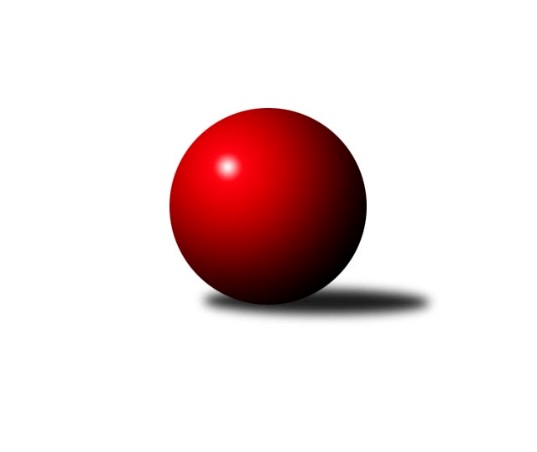 Č.11Ročník 2014/2015	29.11.2014Nejlepšího výkonu v tomto kole: 3337 dosáhlo družstvo: KK Mor.Slávia Brno2. KLZ B 2014/2015Výsledky 11. kolaSouhrnný přehled výsledků:TJ Sokol Luhačovice	- TJ Spartak Pelhřimov	7:1	3114:3001	15.5:8.5	29.11.TJ Sokol Vracov	- TJ Jiskra Nová Bystřice	2:6	3063:3211	11.0:13.0	29.11.KK Mor.Slávia Brno	- HKK Olomouc	6:2	3337:3223	13.0:11.0	29.11.TJ Jiskra Otrokovice	- KK Slovan Rosice	2:6	2881:3138	7.0:17.0	29.11.Tabulka družstev:	1.	KK Mor.Slávia Brno	9	7	1	1	49.0 : 23.0 	115.0 : 101.0 	 3118	15	2.	KK Slovan Rosice	9	7	0	2	52.0 : 20.0 	127.5 : 88.5 	 3194	14	3.	TJ Jiskra Nová Bystřice	8	6	1	1	40.0 : 24.0 	105.5 : 86.5 	 3133	13	4.	HKK Olomouc	9	5	0	4	44.0 : 28.0 	119.5 : 96.5 	 3110	10	5.	KK Vyškov	9	5	0	4	37.0 : 35.0 	106.0 : 110.0 	 3083	10	6.	TJ Sokol Luhačovice	9	3	1	5	28.0 : 44.0 	95.0 : 121.0 	 2987	7	7.	TJ Sokol Vracov	9	3	0	6	31.5 : 40.5 	105.5 : 110.5 	 3068	6	8.	TJ Spartak Pelhřimov	8	2	1	5	21.0 : 43.0 	84.5 : 107.5 	 3046	5	9.	KK PSJ Jihlava	9	2	1	6	26.5 : 45.5 	101.5 : 114.5 	 2973	5	10.	TJ Jiskra Otrokovice	9	1	1	7	23.0 : 49.0 	96.0 : 120.0 	 2961	3Podrobné výsledky kola:	 TJ Sokol Luhačovice	3114	7:1	3001	TJ Spartak Pelhřimov	Andrea Černochová	142 	 123 	 150 	131	546 	 3:1 	 527 	 135	136 	 126	130	Aneta Kusiová	Hana Konečná	109 	 125 	 133 	128	495 	 1.5:2.5 	 520 	 138	125 	 125	132	Zdena Vytisková	Monika Hubíková	119 	 149 	 112 	126	506 	 3:1 	 461 	 106	121 	 113	121	Petra Skotáková	Hana Krajíčková	137 	 127 	 136 	130	530 	 3:1 	 488 	 114	142 	 115	117	Štěpánka Vytisková	Jana Mikulcová	127 	 131 	 124 	138	520 	 3:1 	 510 	 124	133 	 116	137	Ludmila Landkamerová	Ludmila Pančochová	136 	 130 	 125 	126	517 	 2:2 	 495 	 109	132 	 113	141	Jozefina Vytiskovározhodčí: Nejlepší výkon utkání: 546 - Andrea Černochová	 TJ Sokol Vracov	3063	2:6	3211	TJ Jiskra Nová Bystřice	Veronika Presová	150 	 125 	 145 	140	560 	 4:0 	 505 	 125	119 	 138	123	Iva Molová	Markéta Ptáčková	152 	 135 	 117 	126	530 	 3:1 	 515 	 133	128 	 136	118	Veronika Pýchová	Lucie Polešovská	130 	 112 	 118 	108	468 	 0:4 	 562 	 133	129 	 152	148	Veronika Baudyšová	Hana Beranová	137 	 128 	 138 	126	529 	 2:2 	 538 	 127	121 	 144	146	Lucie Vrecková	Kristýna Kuchynková	132 	 109 	 111 	104	456 	 0:4 	 561 	 153	130 	 133	145	Gabriela Filakovská	Michaela Zajacová	133 	 139 	 120 	128	520 	 2:2 	 530 	 132	131 	 135	132	Radka Budošovározhodčí: Nejlepší výkon utkání: 562 - Veronika Baudyšová	 KK Mor.Slávia Brno	3337	6:2	3223	HKK Olomouc	Michaela Slavětínská	121 	 154 	 141 	142	558 	 3:1 	 511 	 127	120 	 133	131	Marie Chmelíková	Jitka Žáčková	145 	 144 	 135 	154	578 	 3:1 	 555 	 136	139 	 149	131	Silvie Vaňková	Pavlína Březinová	129 	 130 	 140 	143	542 	 2:2 	 521 	 134	134 	 126	127	Hana Kropáčová	Lenka Kričinská	112 	 147 	 106 	135	500 	 0:4 	 553 	 129	152 	 136	136	Denisa Hamplová	Monika Rusňáková	134 	 134 	 128 	149	545 	 1:3 	 559 	 135	149 	 151	124	Jaroslava Havranová	Romana Sedlářová	169 	 145 	 139 	161	614 	 4:0 	 524 	 130	131 	 138	125	Andrea Tatouškovározhodčí: Nejlepší výkon utkání: 614 - Romana Sedlářová	 TJ Jiskra Otrokovice	2881	2:6	3138	KK Slovan Rosice	Martina Ančincová	124 	 148 	 152 	144	568 	 2:2 	 564 	 134	142 	 129	159	Eva Putnová	Hana Jonášková	111 	 105 	 118 	106	440 	 0:4 	 552 	 134	114 	 125	179	Hana Veselá	Renata Mikulcová st.	116 	 117 	 111 	108	452 	 0:4 	 528 	 118	134 	 136	140	Naděžda Dobešová	Františka Petříková	107 	 106 	 130 	112	455 	 1:3 	 509 	 135	125 	 128	121	Andrea Axmanová	Zuzana Ančincová	129 	 146 	 112 	111	498 	 2:2 	 495 	 125	114 	 129	127	Magda Winterová	Jana Bednaříková	100 	 130 	 111 	127	468 	 2:2 	 490 	 98	105 	 149	138	Šárka Palková *1rozhodčí: střídání: *1 od 55. hodu Iva RosendorfováNejlepší výkon utkání: 568 - Martina AnčincováPořadí jednotlivců:	jméno hráče	družstvo	celkem	plné	dorážka	chyby	poměr kuž.	Maximum	1.	Gabriela Filakovská 	TJ Jiskra Nová Bystřice	547.07	368.9	178.1	4.6	5/5	(566)	2.	Michaela Zajacová 	TJ Sokol Vracov	546.38	370.4	176.0	5.9	6/6	(574)	3.	Jana Vejmolová 	KK Vyškov	545.10	365.6	179.5	5.1	5/6	(574)	4.	Iva Rosendorfová 	KK Slovan Rosice	543.75	360.6	183.1	4.3	4/5	(570)	5.	Martina Ančincová 	TJ Jiskra Otrokovice	543.32	366.1	177.2	3.7	5/5	(571)	6.	Hana Veselá 	KK Slovan Rosice	541.87	365.1	176.8	4.5	5/5	(576)	7.	Naděžda Dobešová 	KK Slovan Rosice	541.58	360.0	181.6	1.7	4/5	(582)	8.	Romana Sedlářová 	KK Mor.Slávia Brno	540.76	360.0	180.8	3.6	5/5	(614)	9.	Silvie Vaňková 	HKK Olomouc	538.92	367.5	171.4	4.8	5/5	(576)	10.	Monika Rusňáková 	KK Mor.Slávia Brno	536.63	360.2	176.4	3.6	4/5	(551)	11.	Mariana Kreuzingerová 	TJ Sokol Vracov	532.27	353.2	179.1	5.8	5/6	(579)	12.	Markéta Ptáčková 	TJ Sokol Vracov	531.89	358.5	173.4	5.8	6/6	(559)	13.	Radka Budošová 	TJ Jiskra Nová Bystřice	531.85	358.0	173.9	6.9	5/5	(578)	14.	Michaela Slavětínská 	KK Mor.Slávia Brno	528.96	364.3	164.7	7.7	5/5	(588)	15.	Lucie Vrecková 	TJ Jiskra Nová Bystřice	527.95	361.8	166.2	9.2	5/5	(577)	16.	Hana Beranová 	TJ Sokol Vracov	527.29	359.6	167.7	6.0	6/6	(557)	17.	Lenka Wognitschová 	KK Vyškov	526.45	356.8	169.7	7.1	5/6	(565)	18.	Andrea Černochová 	TJ Sokol Luhačovice	525.80	354.6	171.3	7.1	5/6	(579)	19.	Eva Putnová 	KK Slovan Rosice	524.00	350.2	173.8	5.9	5/5	(564)	20.	Monika Anderová 	KK Vyškov	523.21	348.7	174.5	6.3	6/6	(563)	21.	Veronika Baudyšová 	TJ Jiskra Nová Bystřice	522.93	353.3	169.6	7.8	5/5	(562)	22.	Lenka Habrová 	KK PSJ Jihlava	522.08	354.5	167.6	5.6	4/5	(558)	23.	Magda Winterová 	KK Slovan Rosice	521.35	350.1	171.3	5.8	5/5	(537)	24.	Simona Černušková 	TJ Spartak Pelhřimov	520.75	347.5	173.3	6.0	4/6	(537)	25.	Kristýna Dúšková 	KK PSJ Jihlava	519.88	353.3	166.6	7.9	4/5	(555)	26.	Iva Molová 	TJ Jiskra Nová Bystřice	519.85	352.2	167.7	6.7	5/5	(548)	27.	Andrea Tatoušková 	HKK Olomouc	519.31	354.9	164.4	5.4	4/5	(546)	28.	Marie Chmelíková 	HKK Olomouc	518.04	349.7	168.4	6.2	5/5	(572)	29.	Jozefina Vytisková 	TJ Spartak Pelhřimov	517.00	357.7	159.3	7.6	6/6	(565)	30.	Aneta Kusiová 	TJ Spartak Pelhřimov	516.92	352.8	164.1	6.6	6/6	(542)	31.	Lenka Kričinská 	KK Mor.Slávia Brno	516.40	346.5	169.9	8.1	5/5	(558)	32.	Jitka Žáčková 	KK Mor.Slávia Brno	515.70	352.4	163.4	6.7	5/5	(578)	33.	Jaroslava Havranová 	HKK Olomouc	514.04	346.1	168.0	4.7	5/5	(559)	34.	Hana Konečná 	TJ Sokol Luhačovice	510.70	347.0	163.7	7.4	5/6	(538)	35.	Ludmila Landkamerová 	TJ Spartak Pelhřimov	510.53	347.9	162.7	7.7	5/6	(530)	36.	Ludmila Pančochová 	TJ Sokol Luhačovice	506.54	353.3	153.3	6.6	6/6	(528)	37.	Zuzana Štěrbová 	KK Vyškov	506.00	353.2	152.8	6.7	6/6	(527)	38.	Eva Rosendorfská 	KK PSJ Jihlava	505.80	338.0	167.9	5.2	4/5	(557)	39.	Monika Tilšerová 	KK Vyškov	504.17	348.3	155.8	8.9	6/6	(542)	40.	Zdenka Svobodová 	TJ Sokol Luhačovice	503.53	354.8	148.7	8.4	5/6	(563)	41.	Kateřina Bajerová 	HKK Olomouc	503.38	350.9	152.4	8.8	4/5	(543)	42.	Hana Krajíčková 	TJ Sokol Luhačovice	502.67	353.1	149.6	10.7	6/6	(530)	43.	Petra Skotáková 	TJ Spartak Pelhřimov	500.50	351.4	149.1	9.9	6/6	(532)	44.	Pavla Fialová 	KK Vyškov	494.13	345.1	149.1	9.1	4/6	(521)	45.	Eva Dušek 	KK PSJ Jihlava	493.80	344.8	149.0	9.8	5/5	(526)	46.	Pavlína Březinová 	KK Mor.Slávia Brno	493.36	343.4	149.9	10.4	5/5	(542)	47.	Františka Petříková 	TJ Jiskra Otrokovice	492.85	335.3	157.6	8.1	5/5	(530)	48.	Štěpánka Vytisková 	TJ Spartak Pelhřimov	491.92	338.8	153.2	8.2	6/6	(517)	49.	Zuzana Ančincová 	TJ Jiskra Otrokovice	491.80	339.9	151.9	8.9	5/5	(525)	50.	Jana Bednaříková 	TJ Jiskra Otrokovice	489.36	338.4	151.0	9.3	5/5	(540)	51.	Veronika Pýchová 	TJ Jiskra Nová Bystřice	488.95	338.9	150.1	9.6	5/5	(515)	52.	Monika Hubíková 	TJ Sokol Luhačovice	485.20	340.1	145.1	9.7	5/6	(574)	53.	Monika Niklová 	TJ Sokol Vracov	475.87	332.7	143.2	10.9	5/6	(539)	54.	Hana Jonášková 	TJ Jiskra Otrokovice	473.88	331.9	142.0	12.5	5/5	(531)	55.	Renata Mikulcová  st.	TJ Jiskra Otrokovice	472.12	334.6	137.5	12.1	5/5	(507)	56.	Kristýna Kuchynková 	TJ Sokol Vracov	465.27	326.8	138.5	13.3	5/6	(501)		Denisa Martináková 	TJ Sokol Vracov	562.00	394.0	168.0	7.0	1/6	(562)		Lucie Vaverková 	KK Slovan Rosice	555.00	365.0	190.0	1.0	2/5	(568)		Šárka Palková 	KK Slovan Rosice	544.92	370.4	174.5	5.8	3/5	(570)		Jana Vránková 	KK Mor.Slávia Brno	541.00	378.0	163.0	2.0	1/5	(541)		Andrea Axmanová 	KK Slovan Rosice	528.50	359.1	169.4	5.7	3/5	(561)		Hana Kropáčová 	HKK Olomouc	523.50	355.0	168.5	6.5	2/5	(526)		Hana Malíšková 	HKK Olomouc	522.08	351.7	170.4	4.9	3/5	(549)		Denisa Hamplová 	HKK Olomouc	517.50	354.0	163.5	9.0	2/5	(553)		Renata Svobodová 	KK Slovan Rosice	516.00	358.0	158.0	6.0	1/5	(516)		Terézia Magdolenová 	KK Vyškov	509.00	351.0	158.0	6.0	1/6	(509)		Barbora Divílková ml.  ml.	TJ Jiskra Otrokovice	509.00	365.0	144.0	12.0	1/5	(509)		Natálie Polanská 	TJ Sokol Vracov	507.00	344.0	163.0	18.0	1/6	(507)		Simona Matulová 	KK PSJ Jihlava	505.56	354.7	150.9	8.0	3/5	(512)		Zdena Vytisková 	TJ Spartak Pelhřimov	505.50	349.2	156.3	9.0	3/6	(520)		Šárka Vacková 	KK PSJ Jihlava	502.67	345.5	157.1	8.4	3/5	(562)		Miroslava Matějková 	TJ Spartak Pelhřimov	494.00	346.0	148.0	10.5	1/6	(517)		Jana Mikulcová 	TJ Sokol Luhačovice	490.50	353.0	137.5	14.0	2/6	(520)		Lucie Trávníčková 	KK Vyškov	486.67	349.3	137.3	13.3	3/6	(503)		Dana Fišerová 	KK PSJ Jihlava	484.67	343.8	140.8	11.2	3/5	(516)		Veronika Brychtová 	KK PSJ Jihlava	484.00	335.8	148.3	8.5	2/5	(508)		Veronika Presová 	TJ Sokol Vracov	484.00	337.3	146.7	15.0	3/6	(560)		Lea Olšáková 	KK Mor.Slávia Brno	468.50	341.0	127.5	14.5	2/5	(488)		Lucie Polešovská 	TJ Sokol Vracov	468.00	332.0	136.0	16.0	1/6	(468)		Irena Partlová 	KK PSJ Jihlava	446.00	319.5	126.5	13.5	2/5	(476)		Helena Konečná 	TJ Sokol Luhačovice	436.33	308.0	128.3	17.0	3/6	(454)		Eva Doubková 	KK PSJ Jihlava	422.00	302.0	120.0	14.0	1/5	(422)		Jitka Bětíková 	TJ Jiskra Otrokovice	368.00	264.0	104.0	18.0	1/5	(368)Sportovně technické informace:Starty náhradníků:registrační číslo	jméno a příjmení 	datum startu 	družstvo	číslo startu
Hráči dopsaní na soupisku:registrační číslo	jméno a příjmení 	datum startu 	družstvo	Program dalšího kola:12. kolo6.12.2014	so	13:30	KK Vyškov - HKK Olomouc	6.12.2014	so	13:30	TJ Sokol Vracov - KK Slovan Rosice	6.12.2014	so	13:30	TJ Sokol Luhačovice - KK PSJ Jihlava	6.12.2014	so	14:00	KK Mor.Slávia Brno - TJ Jiskra Nová Bystřice	6.12.2014	so	15:00	TJ Jiskra Otrokovice - TJ Spartak Pelhřimov	Nejlepší šestka kola - absolutněNejlepší šestka kola - absolutněNejlepší šestka kola - absolutněNejlepší šestka kola - absolutněNejlepší šestka kola - dle průměru kuželenNejlepší šestka kola - dle průměru kuželenNejlepší šestka kola - dle průměru kuželenNejlepší šestka kola - dle průměru kuželenNejlepší šestka kola - dle průměru kuželenPočetJménoNázev týmuVýkonPočetJménoNázev týmuPrůměr (%)Výkon4xRomana SedlářováMS Brno6145xMartina AnčincováOtrokovice118.045682xJitka ŽáčkováMS Brno5782xEva PutnováRosice117.25642xMartina AnčincováOtrokovice5684xHana VeseláRosice114.715523xEva PutnováRosice5644xRomana SedlářováMS Brno114.246141xVeronika BaudyšováNová Bystřice5623xNaděžda DobešováRosice109.725283xGabriela FilakovskáNová Bystřice5611xVeronika BaudyšováNová Bystřice107.75562